В соответствии со статьей 30 Федерального закона от 21.12.1994 № 69-ФЗ «О пожарной безопасности» и в целях обеспечения пожарной безопасности на территории Соль-Илецкого городского округа в период новогодних и рождественских праздников 2020/2021 года, постановляю:1. Установить с 30 декабря 2020 года по 10 января 2021 года особый противопожарный режим на территории муниципального образования Соль-Илецкий городской округ.2. В период действия особого противопожарного режима в населенных пунктах, садоводческих или огороднических некоммерческих товариществах на территории муниципального образования Соль-Илецкий городской округ запретить:2.1. Использование пиротехнической продукции на расстоянии ближе 50 метров от зданий, строений, мест массового скопления людей;2.2. Использование пиротехнических изделий при проведении массовых мероприятий в закрытых помещениях;2.3. Запуск неуправляемых изделий из горючих материалов, принцип подъема которых на высоту, основан на нагревании воздуха внутри них при помощи открытого огня.3. Управлению образования администрации муниципального образования Соль-Илецкий городской округ (А.Ю. Рейсбих), отделу культуры администрации муниципального образования Соль-Илецкий городской округ (В.Ю. Марковская), комитету по физической культуре, спорту, туризму, делам молодёжи и работе с общественными организациями администрации муниципального образования Соль-Илецкий городской округ (А.А. Литвинов):3.1. Утвердить комплекс мер по обеспечению пожарной безопасности на подведомственных объектах в период новогодних и рождественских праздничных дней.3.2. Организовать проведение инструктажей о мерах пожарной безопасности с руководителями и ответственными за пожарную безопасность должностными лицами учреждений.4. Заместителю главы администрации муниципального образования Соль-Илецкий городской округ по социальным вопросам (Е.В. Сайгина) взять на особый контроль проведение профилактической работы в отношении одиноко проживающих престарелых граждан, неблагополучных и (или) малообеспеченных семей, имеющих детей, в рамках межведомственной акции «Сохрани жизнь себе и своему ребенку».5. Главным специалистам территориальных отделов администрации муниципального образования Соль-Илецкий городской округ активизировать работу профилактических групп по информированию населения о мерах пожарной безопасности и правилах поведения при пожаре, привлечь к такой работе членов Всероссийского добровольного пожарного общества, членов казачьих обществ.6. МКУ «Отдел материально-технического обеспечения» (Р.Р. Яриахметов) принять меры по размещению пожарной и приспособленной для тушения пожаров техники в отапливаемых помещениях, а также созданию резерва горюче-смазочных материалов.7. Отделу по строительству, транспорту, ЖКХ, дорожному хозяйству, газификации и связи администрации муниципального образования Соль-Илецкий городской округ (С.С. Харитонову), МКУ «Управление городского хозяйства Соль-Илецкого городского округа» (А.В. Дружченко) обеспечить готовность сил и средств для организации своевременной очистки дорог, улиц, проездов к жилым домам и социальным объектам, источникам противопожарного водоснабжения от снега для беспрепятственного проезда техники аварийных служб.8. Рекомендовать руководителям организаций и предприятий принять дополнительные меры по обеспечению пожарной безопасности на подведомственных территориях и объектах, не допускать эксплуатацию объектов зимнего отдыха, на которых имеются нарушения требований пожарной безопасности.9. Рекомендовать ПСЧ-6 по охране г. Соль-Илецка (А.Н. Юртаев):9.1. Провести дополнительные занятия с личным составом дежурных караулов, по тушению пожаров в условиях низких температур и на объектах с массовым пребыванием людей.9.2. Проверить готовность пожарно-спасательных техники к работе в условиях низких температур.10. Контроль за исполнением данного постановления возложить на заместителя главы администрации Соль-Илецкого городского округа- руководителя аппарата Немича В.М.11. Постановление вступает в силу после его официального опубликования (обнародования).Глава муниципального образованияСоль-Илецкий городской округ                                                        А.А. КузьминРазослано: прокуратуре Соль-Илецкого района, главным специалистам территориальных отделов, отделу по строительству, транспорту, ЖКХ, дорожному хозяйству, газификации и связи, отделу по делам ГО, ПБ и ЧС, членам КЧС и ОПБ, МКУ «ЕДДС», МКУ «Отдел материально-технического обеспечения».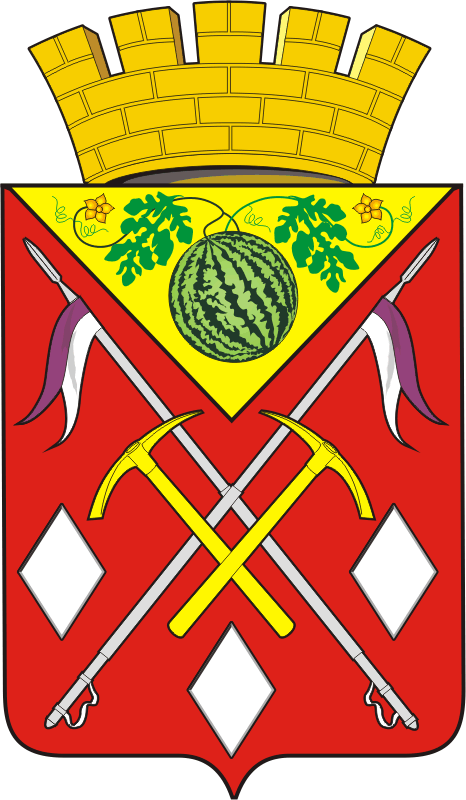 АДМИНИСТРАЦИЯМУНИЦИПАЛЬНОГО ОБРАЗОВАНИЯСОЛЬ-ИЛЕЦКИЙ ГОРОДСКОЙ ОКРУГОРЕНБУРГСКОЙ ОБЛАСТИПОСТАНОВЛЕНИЕ29.12.2020  № 4555-пО мерах по обеспечению пожарной безопасности в период новогодних и рождественских праздников 2020/2021 года